World Language Proficiency: All students must demonstrate proficiency in a world language at the Novice High level before completing 60 credit hours.  Novice high is the ability to communicate in writing and speaking on familiar topics in simple sentences.  To meet this requirement, students may take college language courses or take a proficiency test.  For more information go to www.wku.edu/modernlanguages/placement/.Colonnade Plan:  All students must complete 39 hours in 13 specific Colonnade areas.  Colonnade areas are listed in parentheses marked in blue after the corresponding classes.  Some areas may have specific course requirements while others can be chosen from selected lists of options.  For more details and to see lists of options, go to http://www.wku.edu/colonnade/documents/approved_colonnade_courses_website.pdf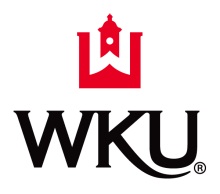 BACHELOR of SCIENCE in ENVIRONMENTAL & OCCUPATIONAL HEALTH SCIENCE (#548)BACHELOR of SCIENCE in ENVIRONMENTAL & OCCUPATIONAL HEALTH SCIENCE (#548)BACHELOR of SCIENCE in ENVIRONMENTAL & OCCUPATIONAL HEALTH SCIENCE (#548)BACHELOR of SCIENCE in ENVIRONMENTAL & OCCUPATIONAL HEALTH SCIENCE (#548)BACHELOR of SCIENCE in ENVIRONMENTAL & OCCUPATIONAL HEALTH SCIENCE (#548)Department of Public HealthDepartment of Public HealthDepartment of Public HealthDepartment of Public HealthDepartment of Public HealthCollege of Health and Human Services College of Health and Human Services College of Health and Human Services College of Health and Human Services College of Health and Human Services Western Kentucky UniversityWestern Kentucky UniversityWestern Kentucky UniversityWestern Kentucky UniversityWestern Kentucky UniversityThe suggested program of study shown below should be used in consultation with your advisor(s). Every student will finish with a unique plan of his/her own depending on the electives selected.The suggested program of study shown below should be used in consultation with your advisor(s). Every student will finish with a unique plan of his/her own depending on the electives selected.The suggested program of study shown below should be used in consultation with your advisor(s). Every student will finish with a unique plan of his/her own depending on the electives selected.The suggested program of study shown below should be used in consultation with your advisor(s). Every student will finish with a unique plan of his/her own depending on the electives selected.The suggested program of study shown below should be used in consultation with your advisor(s). Every student will finish with a unique plan of his/her own depending on the electives selected.Success Markers SAMPLE - 4 year planSAMPLE - 4 year planSAMPLE - 4 year planSAMPLE - 4 year planSAMPLE - 4 year planFIRST YEARFall SemesterFall SemesterFall SemesterSpring SemesterSpring SemesterENG 100 Intro to College Writing (F-W1)ENG 100 Intro to College Writing (F-W1)3ENV 280 – Intro to Environmental Science (E-NS)3ENV 120 – Intro to Occupational Safety and HealthENV 120 – Intro to Occupational Safety and Health3ENG 200 Intro to Literature (F-AH)3COMM 145  Fundamentals of Public Speaking (F-OC)COMM 145  Fundamentals of Public Speaking (F-OC)3HIST 101  World History I ORHIST 102 World History II (F-SB)3BIOL 120/121 – Bio Concepts: Cells, Metabolism (with Lab) (E-NS, SL)BIOL 120/121 – Bio Concepts: Cells, Metabolism (with Lab) (E-NS, SL)4CHEM 105/106 – Fundamentals of General Chemistry & Lab (E-SL)4GEOL 111 – The Earth 3TOTAL CREDIT HOURSTOTAL CREDIT HOURS13TOTAL CREDIT HOURS16SECOND YEARFall SemesterFall SemesterFall SemesterSpring SemesterSpring SemesterCHEM 107/108 – Fundamentals of Organic Chemistry (and Lab)44CHEM 116 – Introduction to College Chemistry3 Math 116 – College Algebra (F-QR)33MATH 117 – Trigonometry 3ECON 202 – Principles of Economics (Micro) (E-SB)33Connections: Local to Global Course (K-LG)3Arts and Humanities (E-AH)33BIOL 207/208 – General Microbiology (and Lab)4Connections: Social and Cultural(K-SC)33ENV 221 – Occupational Safety & Health Standards3TOTAL CREDIT HOURS1616TOTAL CREDIT HOURS16THIRD YEARFall SemesterFall SemesterSpring SemesterSpring SemesterPHYS 231/232 – Intro to Physics and Biophysics (and Lab)4PH 384 – Intro to Epidemiology3ENV 423 – Safety Program Management 3ENV 321/323 – Fundamnetals of Industrial Hygiene (and Lab)4PH 383 – Biostatistics in the Health Sciences3ENG 300 Writing in the Disciplines (F-W2)3ENV 410/411 – Water Treatment Processes (and Lab)4ENV Elective3Connections: Systems (K-SY)3TOTAL CREDIT HOURS14TOTAL CREDIT HOURS16FOURTH YEARFall SemesterFall SemesterSpring SemesterSpring SemesterPH 385 – Environmental Health3ENV 474 – Environmental Risk Assessment3ENV 360/365 – Air Pollution Control (and Lab)4ENV 380 – Principles of Environmental Toxicology3ENV 460 – Environmental Management3ENV 480 – Hazardous and Solid Waste Management3ENV Elective3ENV 491 – Internship in Environmental Health and Safety3ENV 486 – Senior Environmental Seminar1ENV Elective3TOTAL CREDIT HOURS14TOTAL CREDIT HOURS15Total Credit Hours: 120** Total Credit Hours: 120** Total Credit Hours: 120** Total Credit Hours: 120** Total Credit Hours: 120** *Please see undergraduate catalog for admission requirements to the Department of Public Health and for course grade requirements in major. **(If World Language course is taken, total credit hours may increase.)Prerequisites, Course Numbers, and Course Titles are subject to change. Consult your advisor each semester.*Please see undergraduate catalog for admission requirements to the Department of Public Health and for course grade requirements in major. **(If World Language course is taken, total credit hours may increase.)Prerequisites, Course Numbers, and Course Titles are subject to change. Consult your advisor each semester.*Please see undergraduate catalog for admission requirements to the Department of Public Health and for course grade requirements in major. **(If World Language course is taken, total credit hours may increase.)Prerequisites, Course Numbers, and Course Titles are subject to change. Consult your advisor each semester.*Please see undergraduate catalog for admission requirements to the Department of Public Health and for course grade requirements in major. **(If World Language course is taken, total credit hours may increase.)Prerequisites, Course Numbers, and Course Titles are subject to change. Consult your advisor each semester.*Please see undergraduate catalog for admission requirements to the Department of Public Health and for course grade requirements in major. **(If World Language course is taken, total credit hours may increase.)Prerequisites, Course Numbers, and Course Titles are subject to change. Consult your advisor each semester.*Please see undergraduate catalog for admission requirements to the Department of Public Health and for course grade requirements in major. **(If World Language course is taken, total credit hours may increase.)Prerequisites, Course Numbers, and Course Titles are subject to change. Consult your advisor each semester.*Please see undergraduate catalog for admission requirements to the Department of Public Health and for course grade requirements in major. **(If World Language course is taken, total credit hours may increase.)Prerequisites, Course Numbers, and Course Titles are subject to change. Consult your advisor each semester.*Please see undergraduate catalog for admission requirements to the Department of Public Health and for course grade requirements in major. **(If World Language course is taken, total credit hours may increase.)Prerequisites, Course Numbers, and Course Titles are subject to change. Consult your advisor each semester.*Please see undergraduate catalog for admission requirements to the Department of Public Health and for course grade requirements in major. **(If World Language course is taken, total credit hours may increase.)Prerequisites, Course Numbers, and Course Titles are subject to change. Consult your advisor each semester.*Please see undergraduate catalog for admission requirements to the Department of Public Health and for course grade requirements in major. **(If World Language course is taken, total credit hours may increase.)Prerequisites, Course Numbers, and Course Titles are subject to change. Consult your advisor each semester.*Please see undergraduate catalog for admission requirements to the Department of Public Health and for course grade requirements in major. **(If World Language course is taken, total credit hours may increase.)Prerequisites, Course Numbers, and Course Titles are subject to change. Consult your advisor each semester.*Please see undergraduate catalog for admission requirements to the Department of Public Health and for course grade requirements in major. **(If World Language course is taken, total credit hours may increase.)Prerequisites, Course Numbers, and Course Titles are subject to change. Consult your advisor each semester.*Please see undergraduate catalog for admission requirements to the Department of Public Health and for course grade requirements in major. **(If World Language course is taken, total credit hours may increase.)Prerequisites, Course Numbers, and Course Titles are subject to change. Consult your advisor each semester.*Please see undergraduate catalog for admission requirements to the Department of Public Health and for course grade requirements in major. **(If World Language course is taken, total credit hours may increase.)Prerequisites, Course Numbers, and Course Titles are subject to change. Consult your advisor each semester.*Please see undergraduate catalog for admission requirements to the Department of Public Health and for course grade requirements in major. **(If World Language course is taken, total credit hours may increase.)Prerequisites, Course Numbers, and Course Titles are subject to change. Consult your advisor each semester.For more Information:  Department:  Department of Public Health, Academic Complex 133Website:  http://www.wku.edu/publichealth/bs_ph_ehc.php Website:  http://www.wku.edu/publichealth/bs_ph_ehc.php Phone: (270) 745-4797Email:  public.health@wku.edu 